　　　　　　　　　　　　　　　　　　　　　　　　　　　　　　　　　令和　　年　　月　　日南陽市ふるさと納税お礼品申込書南陽市商工観光課　御中住　　所　事業者名　代表者名　南陽市ふるさと納税お礼品について、次の特産品を申し込みます。お礼品の名称お礼品の名称フリガナ　　フリガナ　　フリガナ　　フリガナ　　フリガナ　　お礼品の名称お礼品の名称お礼品の規格お礼品の規格お礼品の説明・特徴お礼品の説明・特徴お礼品の額(送料除く)※寄付金額は市が設定しますお礼品の額(送料除く)※寄付金額は市が設定します　　　　　　　　　　 円（税抜）　　　　　　　　円（税込）　　　　　　　　　　 円（税抜）　　　　　　　　円（税込）　　　　　　　　　　 円（税抜）　　　　　　　　円（税込）　　　　　　　　　　 円（税抜）　　　　　　　　円（税込）　　　　　　　　　　 円（税抜）　　　　　　　　円（税込）原材料（原産地）原材料（原産地） 南陽市内　　　　　 南陽市外 南陽市内　　　　　 南陽市外 南陽市内　　　　　 南陽市外 南陽市内　　　　　 南陽市外 南陽市内　　　　　 南陽市外製造場所製造場所 南陽市内　　　　　 南陽市外 南陽市内　　　　　 南陽市外 南陽市内　　　　　 南陽市外 南陽市内　　　　　 南陽市外 南陽市内　　　　　 南陽市外提供可能期間提供可能期間 通年　 　　 時期限定（　　月　旬頃　～　　月　旬頃） 通年　 　　 時期限定（　　月　旬頃　～　　月　旬頃） 通年　 　　 時期限定（　　月　旬頃　～　　月　旬頃） 通年　 　　 時期限定（　　月　旬頃　～　　月　旬頃） 通年　 　　 時期限定（　　月　旬頃　～　　月　旬頃）申込受付期間申込受付期間 通年　　 　 時期限定（　　月　旬頃　～　　月　旬頃） 通年　　 　 時期限定（　　月　旬頃　～　　月　旬頃） 通年　　 　 時期限定（　　月　旬頃　～　　月　旬頃） 通年　　 　 時期限定（　　月　旬頃　～　　月　旬頃） 通年　　 　 時期限定（　　月　旬頃　～　　月　旬頃）提供可能数提供可能数年間　　年間　　年間　　年間　　年間　　出荷タイミング出荷タイミング受注後　　　日以内に可能受注後　　　日以内に可能受注後　　　日以内に可能受注後　　　日以内に可能受注後　　　日以内に可能運送便運送便 ゆうパック　  　 佐川急便　  　 ヤマト運輸 ゆうパック　  　 佐川急便　  　 ヤマト運輸 ゆうパック　  　 佐川急便　  　 ヤマト運輸 ゆうパック　  　 佐川急便　  　 ヤマト運輸 ゆうパック　  　 佐川急便　  　 ヤマト運輸流通温度帯流通温度帯 常温　  　 冷蔵　  　 冷凍 常温　  　 冷蔵　  　 冷凍 常温　  　 冷蔵　  　 冷凍 常温　  　 冷蔵　  　 冷凍 常温　  　 冷蔵　  　 冷凍アレルギー品目（どちらかに丸）　あり　　　　なし「あり」の場合は、下記に該当する品目にチェック（✓）をつけてください。アレルギー品目（どちらかに丸）　あり　　　　なし「あり」の場合は、下記に該当する品目にチェック（✓）をつけてください。アレルギー品目（どちらかに丸）　あり　　　　なし「あり」の場合は、下記に該当する品目にチェック（✓）をつけてください。アレルギー品目（どちらかに丸）　あり　　　　なし「あり」の場合は、下記に該当する品目にチェック（✓）をつけてください。アレルギー品目（どちらかに丸）　あり　　　　なし「あり」の場合は、下記に該当する品目にチェック（✓）をつけてください。アレルギー品目（どちらかに丸）　あり　　　　なし「あり」の場合は、下記に該当する品目にチェック（✓）をつけてください。アレルギー品目（どちらかに丸）　あり　　　　なし「あり」の場合は、下記に該当する品目にチェック（✓）をつけてください。卵 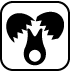 乳 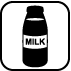 小麦 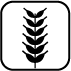 そば 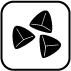 落花生 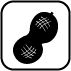 えび 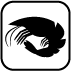 かに 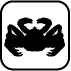 さけ 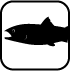 さば 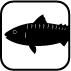 あわび 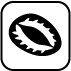 いか 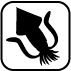 いくら 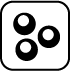 牛肉 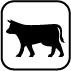 豚肉 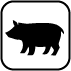 鶏肉 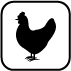 ゼラチン 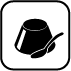 アーモンド 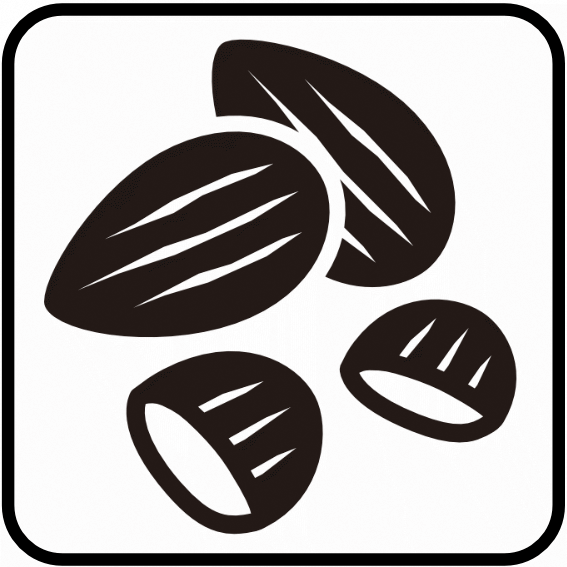 カシューナッツ 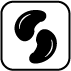 くるみ 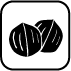 大豆 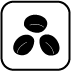 ごま 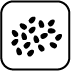 まつたけ 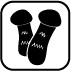 やまいも 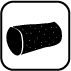 オレンジ 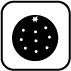 キウイ 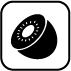 バナナ 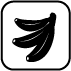 もも 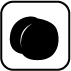 りんご 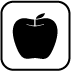 その他特記事項：その他特記事項：その他特記事項：その他特記事項：その他特記事項：その他特記事項：その他特記事項：消費期限・賞味期限消費期限・賞味期限製造・加工後　　　日以内製造・加工後　　　日以内製造・加工後　　　日以内製造・加工後　　　日以内製造・加工後　　　日以内梱包サイズ・梱包重量梱包サイズ・梱包重量　　　㎜×　　　　㎜×　　　　㎜　／　梱包重量　　　　　ℊ　　　㎜×　　　　㎜×　　　　㎜　／　梱包重量　　　　　ℊ　　　㎜×　　　　㎜×　　　　㎜　／　梱包重量　　　　　ℊ　　　㎜×　　　　㎜×　　　　㎜　／　梱包重量　　　　　ℊ　　　㎜×　　　　㎜×　　　　㎜　／　梱包重量　　　　　ℊ定期便定期便※定期便の場合は、詳細をご記入下さい。※定期便の場合は、詳細をご記入下さい。※定期便の場合は、詳細をご記入下さい。※定期便の場合は、詳細をご記入下さい。※定期便の場合は、詳細をご記入下さい。担当者連絡先担当者連絡先・氏　名・電　話・ＦＡＸ・メール・ウェブサイト　有　無（ホームページURL　　　　　　　　　　　　　　　　　）・氏　名・電　話・ＦＡＸ・メール・ウェブサイト　有　無（ホームページURL　　　　　　　　　　　　　　　　　）・氏　名・電　話・ＦＡＸ・メール・ウェブサイト　有　無（ホームページURL　　　　　　　　　　　　　　　　　）・氏　名・電　話・ＦＡＸ・メール・ウェブサイト　有　無（ホームページURL　　　　　　　　　　　　　　　　　）・氏　名・電　話・ＦＡＸ・メール・ウェブサイト　有　無（ホームページURL　　　　　　　　　　　　　　　　　）事業者情報事業者情報※創業○○年等、事業所の歴史が伺えるストーリー等、アピールしたい点を自由に記載ください。ポータルサイト等に掲載します。※創業○○年等、事業所の歴史が伺えるストーリー等、アピールしたい点を自由に記載ください。ポータルサイト等に掲載します。※創業○○年等、事業所の歴史が伺えるストーリー等、アピールしたい点を自由に記載ください。ポータルサイト等に掲載します。※創業○○年等、事業所の歴史が伺えるストーリー等、アピールしたい点を自由に記載ください。ポータルサイト等に掲載します。※創業○○年等、事業所の歴史が伺えるストーリー等、アピールしたい点を自由に記載ください。ポータルサイト等に掲載します。添付資料①添付資料①下記の画像データを添付してください。ポータルサイト等で掲載する場合があります。返礼品（５点程度）事業所の外観（数点）事業所内作業場等の風景（数点）事業者ご自身（数点）※画像はできるだけ商品が鮮明に写っているもの・文字や組み合わせ加工のないものでお願いします。下記の画像データを添付してください。ポータルサイト等で掲載する場合があります。返礼品（５点程度）事業所の外観（数点）事業所内作業場等の風景（数点）事業者ご自身（数点）※画像はできるだけ商品が鮮明に写っているもの・文字や組み合わせ加工のないものでお願いします。下記の画像データを添付してください。ポータルサイト等で掲載する場合があります。返礼品（５点程度）事業所の外観（数点）事業所内作業場等の風景（数点）事業者ご自身（数点）※画像はできるだけ商品が鮮明に写っているもの・文字や組み合わせ加工のないものでお願いします。下記の画像データを添付してください。ポータルサイト等で掲載する場合があります。返礼品（５点程度）事業所の外観（数点）事業所内作業場等の風景（数点）事業者ご自身（数点）※画像はできるだけ商品が鮮明に写っているもの・文字や組み合わせ加工のないものでお願いします。下記の画像データを添付してください。ポータルサイト等で掲載する場合があります。返礼品（５点程度）事業所の外観（数点）事業所内作業場等の風景（数点）事業者ご自身（数点）※画像はできるだけ商品が鮮明に写っているもの・文字や組み合わせ加工のないものでお願いします。添付資料②添付資料②原材料の原産地証明書及び一括表示の添付をお願い致します。原材料の原産地証明書及び一括表示の添付をお願い致します。原材料の原産地証明書及び一括表示の添付をお願い致します。原材料の原産地証明書及び一括表示の添付をお願い致します。原材料の原産地証明書及び一括表示の添付をお願い致します。